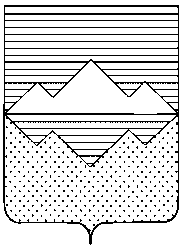 АДМИНИСТРАЦИЯСАТКИНСКОГО МУНИЦИПАЛЬНОГО РАЙОНАЧЕЛЯБИНСКОЙ ОБЛАСТИРАСПОРЯЖЕНИЕот «12»  апреля  2023 года  № 475-рг. СаткаО     внесении  изменений  в распоряжение Администрации                       Саткинского муниципального   района   от    05.04.2023 № 440-р    «Об    установлении       начала пожароопасного    сезона   в    лесах      на территории Саткинского муниципального  района  в  2023  году» В связи с установлением положительных температур воздуха и сходом снежного покрова на территории Саткинского муниципального района, повышением пожарной опасности в лесах, в соответствии с постановлением Правительства Российской Федерации от 16.09.2020 № 1479 «Об утверждении правил противопожарного режима в Российской Федерации» и постановлением Правительства Челябинской области от 11.04.2023 № 2268-П «О внесении изменений в постановление Правительства Челябинской области от 28.03.2023 № 198-П»,          1.Внести в п. 1 распоряжения Администрации Саткинского муниципального района от 05.04.2023 № 440-р изменение, заменив слова «с 20 апреля 2023 года» словами « с 12 апреля 2023 года».          2.Отделу организационной и контрольной работы Управления делами и организационной работы Администрации Саткинского муниципального района    (Корочкина Н.П.)  опубликовать настоящее постановление в газете «Саткинский рабочий» и на официальном сайте Администрации Саткинского муниципального района.           3.Контроль за выполнением настоящего распоряжения возложить на заместителя Главы Саткинского муниципального района по межведомственному взаимодействию и безопасности   Шевалдина В.А.           Глава Саткинского муниципального района                                                   А.А. Глазков 